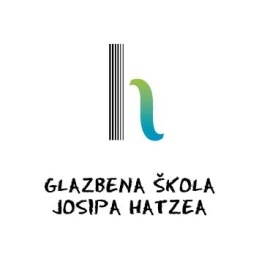 KurikulumGlazbene škole Josipa Hatzeašk. god. 2018/19Osnovni podaci o Školi	Glazbena škola Josipa Hatzea, Split	Trg hrvatske bratske zajednice 3e mail- glazbena.hatze@gmail.com www.gsjh.hrtel./fax: 021/ 480 080, 480 049 – nova škola, tel: 095/3482250 – stara školaDislocirani odjel TrogirDislocirani odjel KaštelaDislocirani odjeli Postira – Bol - Supetar Dislocirani odjeli Stari Grad – Jelsa - Hvar Dislocirani odjel Vis Ustrojstvo školeGlazbena škola Josipa Hatzea je srednja umjetnička škola u kojoj je organizirana nastava predškolskog i osnovnog glazbenog obrazovanja, te srednjeg – šestogodišnjeg (pripremna i srednja škola)   i  četverogodišnjeg  (srednja škola) programa obrazovanja   različitih  profila  glazbene umjetnosti  (klavir, orgulje, violina, viola, violončelo, kontrabas, gitara, mandolina, flauta, oboa, klarinet, saksofon, fagot, harfa, truba, trombon, horna, solo pjevanje, harmonika, udaraljke, glazbena teorija). 	Škola organizira i nastavu osnovnog glazbenog obrazovanja u dislociranim odjelima u Kaštelima, Trogiru, Postirima, Supetru i Bolu, Visu, Starom Gradu, Jelsi i Hvaru. Uz Ministarstvo znanosti i obrazovanja i sporta, o Školi skrbi njezin osnivač, Županija splitsko-dalmatinska te gradovi i  općine s dislociranim odjelima..Školom upravlja Školski odbor. Ravnateljica: Vesna Alebić, prof.Predsjednik Školskog odbora: -------------------Voditeljice smjena: Magda Poklepović, prof.Pročelnici stručnih vijeća – matična škola i područne škole:teorijski odjel (nastavnici teorijskih glazbenih i općeobrazovnih predmeta), pročelnica: Marijana Petrušić, prof. TGP,klavirski odjel (nastavnici klavira, orgulja i solo pjevanja), pročelnica: Nataša Karajanov Pačko, prof. klavira,gudački odjel (nastavnici gudačkih glazbala), pročelnica: Ana Orlandini, prof. violineduhački odjel (nastavnici duhačkih glazbala, udaraljki i harmonike), pročelnica: Marita Nera Pavlinović, prof. klarinetaodjel za gitaru, harfu i mandolinu, pročelnik: Genc Qivlaku, prof. gitare	Dislocirani odjeli osnovne glazbene škole imaju administrativne voditelje i razrednike, a nastavnici su članovi stručnih  odjela na razini cijele škole. Dislocirani odjeli i voditelji:DO, Kaštela, voditeljica: Silvana Ramljak Đinkić, prof. klaviraDO, Trogir, voditeljica: Rašeljka Bonačić, prof. TGPDO, Vis, voditeljica: Marijana Markotić, prof. TGPDO, Hvar (Stari Grad– Jelsa– Hvar), voditelj: Bernard Kahle, prof. TGPDO, Brač (Supetar – Bol – Postira), voditeljica: Josipa Vrca, prof. klavira	Svaki razred u matičnoj školi, te svaki dislocirani odjel ima svoga administrativnoga razrednika, što znači da njegove  obveze isključuju stručno-pedagoški nadzor učenika svoga razreda. Razrednici su samo važan dio unutarnjeg administrativnog ustrojstva škole.    U tom smislu ustrojeno je nekoliko različitih stručnih vijeća:Nastavničko vijećečine nastavnici matične Škole i nastavnici dislociranih odjelaVijeće voditelja i pročelnika odjelačine ravnatelj, dva voditelja smjene, pet voditelja dislociranih odjela i pet pročelnika odjelaVijeće stručnih odjelačine nastavnici pojedinih odjela (na razini cijele Škole)Razredno vijećečine nastavnici pojedinih razredaRazredničko vijećečine svi razrednici.Ciljevi i odredniceOsnovni cilj odgoja i obrazovanja  Glazbene škole Josipa Hatzea  poučiti je učenike vještinama i znanjima potrebnim u umjetničkom svijetu glazbe. Program se ostvaruje kroz praktičnu i teoretsku nastavu, sve u skladu s nastavnim planom i programom MZOS-a.Škola svojim stvaralaštvom, znanjem, pedagoškim i humanitarnim projektima figurira kao značajan čimbenik u široj društvenoj zajednici.Odrednica Škole je njegovanje vrijednosti potrebnih za cjelovito odrastanje, odgoj i obrazovanje svakog učenika. 1) Glazbeno-estetske vrijednosti njegovanje osjećaja za lijepo u glazbi i umjetnosti uopće,kultura glazbenog izričaja,njegovanje primjerenog ponašanja i ophođenja.  2) Intelektualne vrijednosti:znanje  koje se usvaja redovitim vježbanjem i učenjem te samostalnim mišljenjem, primjenjivost stečenih znanja i vještina u svakodnevnom  profesionalnom i privatnom životu.3) Društvene vrijednosti:nacionalni identitet – domoljublje, globalni identitet- pripadnost građanstvu svijeta,umijeće komunikacije i prihvaćanja različitosti,ekološka osviještenost.4) Moralne vrijednosti:Odgovornost u odnosu prema sebi i drugima,Samostalnost u organiziranju vremena i obveza,Sposobnost prihvaćanja drukčijih pojedinaca i skupina.Načela školskog kurikuluma:izvrsnost u odgoju i obrazovanju, jednakost svih učenika uz poštovanje njihovih različitosti,poštivanje ljudskih prava, posebice prava djece,kompetentnost i profesionalna etika,demokratičnost,autonomnost školskih tijela i timski rad,pedagoški pluralizam,hrvatska, europska i svjetska dimenzija obrazovanja.Učeničke kompetencijeU skladu s postavljenim ciljevima, na kraju školovanja učenici Glazbene škole će: biti osposobljeni za ispite Državne mature i nastavak školovanja na Glazbenoj akademiji ili nekom drugom fakultetu društvenih i humanističkih znanosti,znati upravljati svojim vremenom,imati  komunikacijske kompetencije na materinjem i stranim jezicima,imati  matematičku kompetenciju za rješavanje zadataka i praktičnu primjenu,imati znanje kako učiti i samostalnost u učenju,poznavati ljudska prava i poštivati ih,imati razvijene pozitivne stavove u odnosu na umjetnost i kulturu,imati  radne navike,imati samopoštovanje, samopouzdanje i spoznaju o vlastitim potencijalima i mogućnostima profesionalnog razvoja.Nakon završenog  programa učenici će:moći razlikovati, objasniti i primijeniti znanja potrebna za nastavak školovanja na višem nivou,imati razvijenu sposobnost muziciranja odabranog instrumenta,razviti sposobnost slušanja i prepoznavanja stilskih razdoblja,imati sposobnost slušanja, čitanja, razumijevanja i izražavanja na materinjem i stranim jezicima te izgrađen kritički odnos prema  tipovima tekstova i stilskih formacija,imati razumijevanje prošlih i sadašnjih društvenih i kulturnih događaja i kretanja,postati odgovorni građani,moći biti pokretači kulturnih i civilizacijskih inicijativa,imati temeljno matematičko mišljenje,primijeniti temeljne pojmove, zakone i teorije prirodoslovnih znanosti.Odnos prema učenikuškola postavlja učenika u središte pozornosti i interesa te se  trudi prilagoditi svakom pojedinačno, pronalaženjem i razvijanjem njegovih darovitosti i sposobnosti, jačajući njihovo samopouzdanje i aktivno postavljanje i ostvarivanje ciljeva,metodički pristup- prvenstveno individualni rad, ali i rad u manjim skupinama (do 15 učenika- teorijska nastava i komorni sastavi), te većim skupinama ( nastava zbora i orkestra), ali i dodatni mentorski rad prema potrebi, osobito s nadarenim učenicima,škola uzima u obzir također razvojnu i starosnu dob svakog učenika i služi se različitim metodičkim pristupima što ih ima moderna glazbena pedagogija,ohrabruje one koji uključuju učenike u odgojno-obrazovni proces te ih čine samostalnim, aktivnim i kreativnim,škola razvija klimu poštovanja, samopoštovanja u svakom razredu, zajedništvo, svijest o osobnim i zajedničkim interesima,škola uči kako učiti svaki pojedinačni predmet,škola ohrabruje projektnu i interdisciplinarnu nastavu.Odgojno-obrazovna područja i međupredmetne temePodručja koja škola uključuje su:glazbeno područje,jezično-komunikacijsko područje,društveno-humanističko područje,matematičko-prirodoslovno područje,tjelesno-zdravstveno područje.Međupredmetne teme koje škola na sustavan način planira provoditi:učiti kako učiti,istraživati mogućnosti glazbenog izražavanja,iznalaziti načine promoviranja glazbene umjetnosti,promovirati glazbeno obrazovanje,naglašavati važnost zajedničkog muziciranja,poticati osobni i socijalni razvoj.Odgojno-obrazovni ciljeviusmjeravati učenike na cjelovit razvoj osobnosti i karaktera te njihovih sposobnosti u skladu s njihovim programskim izborom i osobnim mogućnostima,očekivati izvrsnost u znanju i ponašanju postavljajući visoke standarde uz veliku potporu i ohrabrivanje,pripremiti učenike za državnu maturu, za studij, cjeloživotno obrazovanje i praktičan život ,poticati učenike na poštivanje drugih i na razvoj samopoštovanja,odgajati učenike s osjećajem za ljudska prava i odgovornosti u multikulturalnom svijetu te s osjećajem za toleranciju,odgajati učenike da budu promicatelji mira, nenasilja i znalačkog pristupa u rješavanju konflikata,usmjeravati učenike da budu kreativni, sadržajni, slobodni, samostalni i inovativni.Osim uvriježenog, ovogodišnji Kurikulum donosi i novost u pokretanju Gradskog puhačkog orkestra koji kao svoju jezgru ima Puhački orkestar GŠJH pod vodstvom profesora Jakova Jurića. Dugoročno nam je namjera stvoriti samostalni korpus potreban Splitu. U nastavku je njihov plan i program:Školski kurikulum je donesen na sjednici Školskog odbora., na prijedlog Ravnateljice.aktivnost, program i/ili projektIvana Bilić Marimba Week, Samoborciljevi aktivnosti, programa i/ili projektaciljevi aktivnosti, programa i/ili projekta- sudjelovanje učenika na oglednim satovimaciljevi aktivnosti, programa i/ili projekta - rad s nastavnicimanamjena aktivnosti, programa i/ili projekta- poticanje učenika na samopouzdanje i spoznaju o            namjena aktivnosti, programa i/ili projekta  vlastitom potencijalunamjena aktivnosti, programa i/ili projekta- razvoj glazbene imaginacijanamjena aktivnosti, programa i/ili projekta- profesionalni razvoj nastavnika i učenikanamjena aktivnosti, programa i/ili projekta- metodičke mogućnosti- različiti pristupinositelji aktivnosti, programa i/ili projekta i njihova odgovornost- prof. Ivana Bilić, Beverley Johnston, Christos Rafalides…nositelji aktivnosti, programa i/ili projekta i njihova odgovornost- Ivana Bilić Kuljerić, prof.nositelji aktivnosti, programa i/ili projekta i njihova odgovornost- Odjel za duhače, udaraljke i harmonikunačin realizacije aktivnosti, programa i/ili projekta- stručna predavanja- koncertinačin realizacije aktivnosti, programa i/ili projekta- aktivno sudjelovanje svih polaznikavremenik aktivnosti, programa i/ili projektaRujan 2018.aktivnost, program i/ili projektMeđunarodno natjecanje Saverio Mercadante, Bariciljevi aktivnosti, programa i/ili projekta- aktivno sudjelovanje učenika na natjecanjuciljevi aktivnosti, programa i/ili projekta- sudjelovanje nastavnika i učenika na popratnimciljevi aktivnosti, programa i/ili projekta  događanjima (koncertima, glazbenim radionicama,ciljevi aktivnosti, programa i/ili projekta  prezentaciji novih notnih izdanja i instrumenata, stručna predavanja)namjena aktivnosti, programa i/ili projekta- poticanje učenika na samopouzdanje i spoznaju o            namjena aktivnosti, programa i/ili projekta  vlastitom potencijalunamjena aktivnosti, programa i/ili projekta- profesionalni razvoj kod nastavnika i učenikanositelji aktivnosti, programa i/ili projekta i njihova odgovornost- Glazbena škola Josipa Hatzeanositelji aktivnosti, programa i/ili projekta i njihova odgovornostnositelji aktivnosti, programa i/ili projekta i njihova odgovornost- Odjel za duhače, udaraljke i harmonikunačin realizacije aktivnosti, programa i/ili projektanačin realizacije aktivnosti, programa i/ili projekta- natjecanjenačin realizacije aktivnosti, programa i/ili projekta- koncertinačin realizacije aktivnosti, programa i/ili projekta- stručna predavanjavremenik aktivnosti, programa i/ili projekta18.10. – 21.10.2018.aktivnost, program i/ili projektSeminar za flautiste, Renata Penezić, prof.ciljevi aktivnosti, programa i/ili projekta- rad s učenicimaciljevi aktivnosti, programa i/ili projekta- instruktivne metode za nastavnikenamjena aktivnosti, programa i/ili projekta- poticanje učenika na samopouzdanje i spoznaju o            namjena aktivnosti, programa i/ili projekta  vlastitom potencijalunamjena aktivnosti, programa i/ili projekta- razvoj glazbene imaginacijanamjena aktivnosti, programa i/ili projekta- profesionalni razvoj nastavnika i učenikanositelji aktivnosti, programa i/ili projekta i njihova odgovornost- GŠ Josipa Hatzea- Odjel za duhače, udaraljke i harmoniku- prof. Renata Penezićnačin realizacije aktivnosti, programa i/ili projekta- stručna predavanja uz rad sa učenicimanačin realizacije aktivnosti, programa i/ili projektavremenik aktivnosti, programa i/ili projektaStudeni 2018.aktivnost, program i/ili projektArs nova Međunarodno natjecanje, Trstciljevi aktivnosti, programa i/ili projekta- aktivno sudjelovanje učenika na natjecanjuciljevi aktivnosti, programa i/ili projekta- sudjelovanje nastavnika i učenika na popratnimciljevi aktivnosti, programa i/ili projekta  događanjima (koncertima, glazbenim radionicama,ciljevi aktivnosti, programa i/ili projekta  prezentaciji novih notnih izdanja i instrumenata, stručna predavanja)namjena aktivnosti, programa i/ili projekta- poticanje učenika na samopouzdanje i spoznaju o            namjena aktivnosti, programa i/ili projekta  vlastitom potencijalunamjena aktivnosti, programa i/ili projekta- profesionalni razvoj kod nastavnika i učenikanositelji aktivnosti, programa i/ili projekta i njihova odgovornost- Glazbena škola Josipa Hatzea- Odjel za duhače, udaraljke i harmonikunositelji aktivnosti, programa i/ili projekta i njihova odgovornost- Glazbena škola Josipa Hatzea- Odjel za duhače, udaraljke i harmonikunositelji aktivnosti, programa i/ili projekta i njihova odgovornostnačin realizacije aktivnosti, programa i/ili projekta- natjecanjenačin realizacije aktivnosti, programa i/ili projekta- koncertinačin realizacije aktivnosti, programa i/ili projekta- stručna predavanjavremenik aktivnosti, programa i/ili projektaProsinac 2018.aktivnost, program i/ili projektMeđunarodni udaraljkaški tjedan, Bjelovarciljevi aktivnosti, programa i/ili projektaciljevi aktivnosti, programa i/ili projekta- sudjelovanje učenika na oglednim satovimaciljevi aktivnosti, programa i/ili projekta - rad s nastavnicimanamjena aktivnosti, programa i/ili projekta- poticanje učenika na samopouzdanje i spoznaju o            namjena aktivnosti, programa i/ili projekta  vlastitom potencijalunamjena aktivnosti, programa i/ili projekta- razvoj glazbene imaginacijanamjena aktivnosti, programa i/ili projekta- profesionalni razvoj nastavnika i učenikanamjena aktivnosti, programa i/ili projekta- metodičke mogućnosti- različiti pristupinositelji aktivnosti, programa i/ili projekta i njihova odgovornost- Glazbena škola Vatroslava Lisinskog, Bjelovarnositelji aktivnosti, programa i/ili projekta i njihova odgovornost- Glazbena  škola Josipa Hatzeanositelji aktivnosti, programa i/ili projekta i njihova odgovornost- Odjel za duhače, udaraljke i harmonikunačin realizacije aktivnosti, programa i/ili projekta- stručna predavanjanačin realizacije aktivnosti, programa i/ili projekta- aktivno sudjelovanje svih polaznikavremenik aktivnosti, programa i/ili projektaSiječanj 2019.aktivnost, program i/ili projektHrvatsko natjecanje mladih glazbenih umjetnika Papandopulociljevi aktivnosti, programa i/ili projekta- aktivno sudjelovanje učenika na natjecanjuciljevi aktivnosti, programa i/ili projekta- sudjelovanje nastavnika i učenika na popratnimciljevi aktivnosti, programa i/ili projekta  događanjima (koncertima, glazbenim radionicama,ciljevi aktivnosti, programa i/ili projekta  prezentaciji novih notnih izdanja i instrumenata, stručna predavanja)namjena aktivnosti, programa i/ili projekta- poticanje učenika na samopouzdanje i spoznaju o            namjena aktivnosti, programa i/ili projekta  vlastitom potencijalunamjena aktivnosti, programa i/ili projekta- profesionalni razvoj kod nastavnika i učenikanositelji aktivnosti, programa i/ili projekta i njihova odgovornostnositelji aktivnosti, programa i/ili projekta i njihova odgovornost-odjel za gudačenositelji aktivnosti, programa i/ili projekta i njihova odgovornostnačin realizacije aktivnosti, programa i/ili projekta- natjecanjenačin realizacije aktivnosti, programa i/ili projekta- koncertinačin realizacije aktivnosti, programa i/ili projekta- stručna predavanjavremenik aktivnosti, programa i/ili projektaRujan/listopad, 2018.aktivnost, program i/ili projekt55. Državno natjecanje komornih sastava, Zagrebciljevi aktivnosti, programa i/ili projekta- aktivno sudjelovanje učenika na natjecanjuciljevi aktivnosti, programa i/ili projekta- aktivno sudjelovanje učenika na natjecanjunamjena aktivnosti, programa i/ili projekta- poticanje učenika na samopouzdanje i spoznaju o            namjena aktivnosti, programa i/ili projekta  vlastitom potencijalunamjena aktivnosti, programa i/ili projekta- isticanje važnosti zajedničkog muziciranjanamjena aktivnosti, programa i/ili projekta- profesionalni razvoj kod nastavnika i učenikanositelji aktivnosti, programa i/ili projekta i njihova odgovornost-  HDGPP- AZOO- MZOnositelji aktivnosti, programa i/ili projekta i njihova odgovornost- Muzička akademija Zagrebnačin realizacije aktivnosti, programa i/ili projekta- natjecanjenačin realizacije aktivnosti, programa i/ili projekta- koncertivremenik aktivnosti, programa i/ili projektaProsinac 2018.aktivnost, program i/ili projektWoodwind & Brass, Varaždinciljevi aktivnosti, programa i/ili projekta- aktivno sudjelovanje učenika na natjecanjuciljevi aktivnosti, programa i/ili projekta- sudjelovanje nastavnika i učenika na popratnimciljevi aktivnosti, programa i/ili projekta  događanjima (koncertima, glazbenim radionicama,ciljevi aktivnosti, programa i/ili projekta  prezentaciji novih notnih izdanja i instrumenata, stručna predavanja)namjena aktivnosti, programa i/ili projekta- poticanje učenika na samopouzdanje i spoznaju o            namjena aktivnosti, programa i/ili projekta  vlastitom potencijalunamjena aktivnosti, programa i/ili projekta- profesionalni razvoj kod nastavnika i učenikanositelji aktivnosti, programa i/ili projekta i njihova odgovornost- Glazbena škola Varaždin- Odjel za duhače, udaraljke i harmonikunositelji aktivnosti, programa i/ili projekta i njihova odgovornost- Glazbena škola Varaždin- Odjel za duhače, udaraljke i harmonikunositelji aktivnosti, programa i/ili projekta i njihova odgovornostnačin realizacije aktivnosti, programa i/ili projekta- natjecanjenačin realizacije aktivnosti, programa i/ili projekta- koncertinačin realizacije aktivnosti, programa i/ili projekta- stručna predavanjavremenik aktivnosti, programa i/ili projektaOžujak/travanj 2019.aktivnost, program i/ili projektMeđunarodno natjecanje Davorin Jenko, Beogradciljevi aktivnosti, programa i/ili projekta- aktivno sudjelovanje učenika na natjecanjuciljevi aktivnosti, programa i/ili projekta- sudjelovanje nastavnika i učenika na popratnimciljevi aktivnosti, programa i/ili projekta  događanjima (koncertima, glazbenim radionicama,ciljevi aktivnosti, programa i/ili projekta  prezentaciji novih notnih izdanja i instrumenata, stručna predavanja)namjena aktivnosti, programa i/ili projekta- poticanje učenika na samopouzdanje i spoznaju o            namjena aktivnosti, programa i/ili projekta  vlastitom potencijalunamjena aktivnosti, programa i/ili projekta- profesionalni razvoj kod nastavnika i učenikanositelji aktivnosti, programa i/ili projekta i njihova odgovornost- Glazbena škola Josipa Hatzea- Odjel za duhače, udaraljke i harmonikunositelji aktivnosti, programa i/ili projekta i njihova odgovornost- Glazbena škola Josipa Hatzea- Odjel za duhače, udaraljke i harmonikunositelji aktivnosti, programa i/ili projekta i njihova odgovornostnačin realizacije aktivnosti, programa i/ili projekta- natjecanjenačin realizacije aktivnosti, programa i/ili projekta- koncertinačin realizacije aktivnosti, programa i/ili projekta- stručna predavanjavremenik aktivnosti, programa i/ili projektaOžujak 2019.aktivnost, program i/ili projektSeminar za trubače, Marko Bobičanec, prof.ciljevi aktivnosti, programa i/ili projekta- sudjelovanje učenika na oglednim satovimaciljevi aktivnosti, programa i/ili projekta - rad s nastavnicima namjena aktivnosti, programa i/ili projekta- poticanje učenika na samopouzdanje i spoznaju o            namjena aktivnosti, programa i/ili projekta  vlastitom potencijalunamjena aktivnosti, programa i/ili projekta- profesionalni razvoj nastavnika i učenikanamjena aktivnosti, programa i/ili projekta- metodičke mogućnosti- različiti pristupinositelji aktivnosti, programa i/ili projekta i njihova odgovornost- prof. Marko Bobičanecnositelji aktivnosti, programa i/ili projekta i njihova odgovornost- Glazbena  škola Josipa Hatzeanositelji aktivnosti, programa i/ili projekta i njihova odgovornost- Odjel za duhače, udaraljke i harmonikunačin realizacije aktivnosti, programa i/ili projekta- stručna predavanjanačin realizacije aktivnosti, programa i/ili projekta- aktivno sudjelovanje svih polaznikavremenik aktivnosti, programa i/ili projektaSiječanj/veljača 2019.aktivnost, program i/ili projektSeminar oboista, Božidar Križan, prof.ciljevi aktivnosti, programa i/ili projekta- nastava s učenicima - instruktivne metode za nastavnikeciljevi aktivnosti, programa i/ili projekta- nastava s učenicima - instruktivne metode za nastavnikenamjena aktivnosti, programa i/ili projekta- poboljšanje u radu s nadarenim učenicimanamjena aktivnosti, programa i/ili projekta- prikaz raznih mogućnosti metodikenositelji aktivnosti, programa i/ili projekta i njihova odgovornost- Glazbena škola Josipa Hatzea- Odjel za duhače, udaraljke i harmoniku- nositelji aktivnosti, programa i/ili projekta i njihova odgovornost- Glazbena škola Josipa Hatzea- Odjel za duhače, udaraljke i harmoniku- način realizacije aktivnosti, programa i/ili projekta- vođenje radionica uz aktivno i pasivno sudjelovanje nastavnikanačin realizacije aktivnosti, programa i/ili projekta- vođenje radionica uz aktivno i pasivno sudjelovanje nastavnikavremenik aktivnosti, programa i/ili projektaSiječanj 2019.aktivnost, program i/ili projektKlavirski seminar, Ruben Dalibaltayan, prof.ciljevi aktivnosti, programa i/ili projekta- nastava s učenicima klaviraciljevi aktivnosti, programa i/ili projekta- instruktivne metode za nastavnikenamjena aktivnosti, programa i/ili projekta- poboljšanje u radu s nadarenim učenicimanamjena aktivnosti, programa i/ili projekta- prikaz raznih mogućnosti metodikenamjena aktivnosti, programa i/ili projekta- napredak učenika i nastavnikanositelji aktivnosti, programa i/ili projekta i njihova odgovornost- Glazbena škola Josipa Hatzeanositelji aktivnosti, programa i/ili projekta i njihova odgovornostnositelji aktivnosti, programa i/ili projekta i njihova odgovornost- Odjel za klavir nositelji aktivnosti, programa i/ili projekta i njihova odgovornostnačin realizacije aktivnosti, programa i/ili projekta-vođenje radionica uz aktivno i pasivno sudjelovanje polaznika seminaravremenik aktivnosti, programa i/ili projektaOžujak, 2019.aktivnost, program i/ili projektSeminar za klarinetiste, stručno vijeće profesora klarineta, Tadej Kenig, prof.ciljevi aktivnosti, programa i/ili projekta- rad s učenicimaciljevi aktivnosti, programa i/ili projekta- instruktivne metode za nastavnikeciljevi aktivnosti, programa i/ili projektaciljevi aktivnosti, programa i/ili projektanamjena aktivnosti, programa i/ili projekta- način rada s nadarenim učenicimanamjena aktivnosti, programa i/ili projekta- razne mogućnosti metodikenamjena aktivnosti, programa i/ili projekta- napredak nastavnika i učenikanositelji aktivnosti, programa i/ili projekta i njihova odgovornost- Glazbena škola Josipa Hatzeanositelji aktivnosti, programa i/ili projekta i njihova odgovornost- Odjel za duhače, udaraljke i harmonikunositelji aktivnosti, programa i/ili projekta i njihova odgovornost- prof Tadej Kenignositelji aktivnosti, programa i/ili projekta i njihova odgovornostnositelji aktivnosti, programa i/ili projekta i njihova odgovornostnačin realizacije aktivnosti, programa i/ili projekta- vođenje radionica uz aktivno i pasivno sudjelovanje nastavnika i učenika vremenik aktivnosti, programa i/ili projektaStudeni 2018.aktivnost, program i/ili projektPiano akademijaciljevi aktivnosti, programa i/ili projekta- nastava s učenicima klaviraciljevi aktivnosti, programa i/ili projekta- instruktivne metode za nastavnikenamjena aktivnosti, programa i/ili projekta- poboljšanje u radu s nadarenim učenicimanamjena aktivnosti, programa i/ili projekta- prikaz raznih mogućnosti metodikenamjena aktivnosti, programa i/ili projekta- napredak učenika i nastavnikanositelji aktivnosti, programa i/ili projekta i njihova odgovornost- Udruga Piano loop i Glazbena škola Josipa Hatzeanositelji aktivnosti, programa i/ili projekta i njihova odgovornostnositelji aktivnosti, programa i/ili projekta i njihova odgovornost- Odjel za klavir i orguljenositelji aktivnosti, programa i/ili projekta i njihova odgovornostnačin realizacije aktivnosti, programa i/ili projekta-vođenje radionica uz aktivno i pasivno sudjelovanje polaznika seminaravremenik aktivnosti, programa i/ili projektaListopad 2018, siječanj 2019, lipanj 2019aktivnost, program i/ili projektMeđunarodni festival gudača Stringfest, Sremska Mitrovicaciljevi aktivnosti, programa i/ili projekta- rad s učenicimaciljevi aktivnosti, programa i/ili projekta- instruktivne metode za nastavnikenamjena aktivnosti, programa i/ili projekta- način rada s nadarenim učenicimanamjena aktivnosti, programa i/ili projekta- razne mogućnosti metodikenamjena aktivnosti, programa i/ili projekta- napredak nastavnika i učenikanositelji aktivnosti, programa i/ili projekta i njihova odgovornostGlazbena škola Josipa Hatzeanositelji aktivnosti, programa i/ili projekta i njihova odgovornost- gudački odjelnačin realizacije aktivnosti, programa i/ili projekta- vođenje radionica uz aktivno i pasivno sudjelovanje učenika i nastavnikavremenik aktivnosti, programa i/ili projektaSvibanj, 2019.aktivnost, program i/ili projektMeđunarodni festival gudača "Zlatne stepenice", Valjevociljevi aktivnosti, programa i/ili projekta- aktivno sudjelovanje učenika na natjecanju- sudjelovanje nastavnika i učenika na popratnimdogađanjima (koncertima, glazbenim radionicama,ciljevi aktivnosti, programa i/ili projektaprezentaciji novih notnih izdanja i instrumenata, stručna predavanja)namjena aktivnosti, programa i/ili projekta- profesionalni razvoj kod nastavnika i učenika- poticanje učenika na samopouzdanje i spoznaju o  namjena aktivnosti, programa i/ili projektavlastitom potencijalunamjena aktivnosti, programa i/ili projektanositelji aktivnosti, programa i/ili projekta i njihova odgovornostGlazbena škola Josipa Hatzeanositelji aktivnosti, programa i/ili projekta i njihova odgovornost- gudački odjelnačin realizacije aktivnosti, programa i/ili projekta-natjecanje-koncerti-stručna predavanjavremenik aktivnosti, programa i/ili projektaSvibanj, 2019.aktivnost, program i/ili projektSeminar za pjevače, Nelli Manuilenko, prof.ciljevi aktivnosti, programa i/ili projekta- rad s učenicima solo pjevanjaciljevi aktivnosti, programa i/ili projekta- instruktivne metode za nastavnikenamjena aktivnosti, programa i/ili projekta- način rada sa nadarenim učenicimanamjena aktivnosti, programa i/ili projekta- razne mogućnosti metodikenamjena aktivnosti, programa i/ili projekta- napredak nastavnika i učenikanositelji aktivnosti, programa i/ili projekta i njihova odgovornostGlazbena škola Josipa Hatzeanositelji aktivnosti, programa i/ili projekta i njihova odgovornostOdjel za klavir i pjevanjenositelji aktivnosti, programa i/ili projekta i njihova odgovornostnačin realizacije aktivnosti, programa i/ili projekta- vođenje radionica uz aktivno i pasivno sudjelovanje nastavnikavremenik aktivnosti, programa i/ili projekta veljača, 2019. aktivnost, program i/ili projektMeđunarodno natjecanje Poreč Festciljevi aktivnosti, programa i/ili projekta- aktivno sudjelovanje učenika na natjecanjuciljevi aktivnosti, programa i/ili projekta- sudjelovanje nastavnika i učenika na popratnim događanjima (koncertima, glazbenim radionicama, prezentaciji novih notnih izdanja i instrumenata, stručna predavanja)namjena aktivnosti, programa i/ili projekta-profesionalni razvoj učenika i nastavnikanamjena aktivnosti, programa i/ili projekta- razvijanje samopouzdanja kod učenikanamjena aktivnosti, programa i/ili projekta- napredak učenika i nastavnikanositelji aktivnosti, programa i/ili projekta i njihova odgovornost- Glazbena škola Josipa Hatzeanositelji aktivnosti, programa i/ili projekta i njihova odgovornost- Gudački odjel-odjel za gitaru, mandolinu i harfunositelji aktivnosti, programa i/ili projekta i njihova odgovornostnačin realizacije aktivnosti, programa i/ili projekta- natjecanje-koncerti-stručna predavanjavremenik aktivnosti, programa i/ili projektaSvibanj, 2019.aktivnost, program i/ili projekt57. natjecanje učenika i studenata glazbeciljevi aktivnosti, programa i/ili projekta- aktivno sudjelovanje učenika na natjecanjuciljevi aktivnosti, programa i/ili projekta- sudjelovanje nastavnika i učenika na popratnimciljevi aktivnosti, programa i/ili projekta  događanjima (koncertima, glazbenim radionicama,ciljevi aktivnosti, programa i/ili projekta  prezentaciji novih notnih izdanja i instrumenata, stručna predavanja)namjena aktivnosti, programa i/ili projekta- poticanje učenika na samopouzdanje i spoznaju o            namjena aktivnosti, programa i/ili projekta  vlastitom potencijalunamjena aktivnosti, programa i/ili projekta- profesionalni razvoj kod nastavnika i učenikanositelji aktivnosti, programa i/ili projekta i njihova odgovornost-  HDGPP- AZOO- MZOnositelji aktivnosti, programa i/ili projekta i njihova odgovornost- Muzička akademija Zagrebnositelji aktivnosti, programa i/ili projekta i njihova odgovornostnačin realizacije aktivnosti, programa i/ili projekta- natjecanjenačin realizacije aktivnosti, programa i/ili projekta- koncertinačin realizacije aktivnosti, programa i/ili projekta- stručna predavanjavremenik aktivnosti, programa i/ili projektaVeljača, 2019.aktivnost, program i/ili projektMeđunarodno natjecanje za pjevače Lav Mirski, Osijekciljevi aktivnosti, programa i/ili projekta- aktivno sudjelovanje učenika na natjecanjuciljevi aktivnosti, programa i/ili projekta- sudjelovanje nastavnika i učenika na popratnimciljevi aktivnosti, programa i/ili projekta  događanjima (koncertima, glazbenim radionicama,ciljevi aktivnosti, programa i/ili projekta  prezentaciji novih notnih izdanja i instrumenata, stručna predavanja)namjena aktivnosti, programa i/ili projekta- poticanje učenika na samopouzdanje i spoznaju o            namjena aktivnosti, programa i/ili projekta  vlastitom potencijalunamjena aktivnosti, programa i/ili projekta- profesionalni razvoj kod nastavnika i učenikanositelji aktivnosti, programa i/ili projekta i njihova odgovornost- Glazbena škola Josipa Hatzea- Odjel za klavir i pjevanjenositelji aktivnosti, programa i/ili projekta i njihova odgovornost- Glazbena škola Josipa Hatzea- Odjel za klavir i pjevanjenositelji aktivnosti, programa i/ili projekta i njihova odgovornostnačin realizacije aktivnosti, programa i/ili projekta- natjecanjenačin realizacije aktivnosti, programa i/ili projekta- koncertinačin realizacije aktivnosti, programa i/ili projekta- stručna predavanjavremenik aktivnosti, programa i/ili projektaSvibanj, 2019aktivnost, program i/ili projektClavis – Međunarodna glazbena škola Zagrebciljevi aktivnosti, programa i/ili projekta- aktivno sudjelovanje učenika na seminarimaciljevi aktivnosti, programa i/ili projekta- sudjelovanje nastavnika i učenika na popratnimnamjena aktivnosti, programa i/ili projekta  događanjima (koncertima, glazbenim radionicama,namjena aktivnosti, programa i/ili projekta  prezentaciji novih notnih izdanja i instrumenata, stručna predavanja)namjena aktivnosti, programa i/ili projekta- poticanje učenika na samopouzdanje i spoznaju o            nositelji aktivnosti, programa i/ili projekta i njihova odgovornost  vlastitom potencijalunositelji aktivnosti, programa i/ili projekta i njihova odgovornost- profesionalni razvoj kod nastavnika i učenikanositelji aktivnosti, programa i/ili projekta i njihova odgovornost-  Clavis, Glazbena škola Josipa Hatzea- odjel za klavirnačin realizacije aktivnosti, programa i/ili projektavremenik aktivnosti, programa i/ili projektaVeljača, 2019aktivnost, program i/ili projektXXIV. međunarodno natjecanje mladih glazbenika Daleki akordiciljevi aktivnosti, programa i/ili projekta- promocija darovitih učenika i njihovih nastavnikaciljevi aktivnosti, programa i/ili projekta- za ovu školsku godinu natjecanje puhača i gudačanamjena aktivnosti, programa i/ili projekta- napredovanje u stručnom usavršavanju natjecatelja i njihovih    mentora (nastavnika )namjena aktivnosti, programa i/ili projekta- sudjelovanje ili slušanje ostalih kandidata kao poticaj za daljnje napredovanjenositelji aktivnosti, programa i/ili projekta i njihova odgovornost- Glazbena škola Josipa Hatzea nositelji aktivnosti, programa i/ili projekta i njihova odgovornost- Županija Splitsko Dalmatinskanositelji aktivnosti, programa i/ili projekta i njihova odgovornost- Grad Splitnositelji aktivnosti, programa i/ili projekta i njihova odgovornost- Turistička zajednica Grada Splitanositelji aktivnosti, programa i/ili projekta i njihova odgovornost- HNK Splitnačin realizacije aktivnosti, programa i/ili projekta-istovremeno odvijanje natjecanja na tri lokacije za gudače, limene i drvene duhačenačin realizacije aktivnosti, programa i/ili projekta-četveročlane međunarodne komisijenačin realizacije aktivnosti, programa i/ili projektavremenik aktivnosti, programa i/ili projekta13.- 17. travnja 2019.Aktivnost, program i/ili projektUmijeće improvizacije, Saša Nestorović, prof.ciljevi aktivnosti, programa i/ili projektaciljevi aktivnosti, programa i/ili projekta- rad s učenicimaciljevi aktivnosti, programa i/ili projekta- instruktivne metode za nastavnikenamjena aktivnosti, programa i/ili projekta- način rada sa nadarenim učenicimanamjena aktivnosti, programa i/ili projekta- razne mogućnosti metodikenamjena aktivnosti, programa i/ili projekta- napredak nastavnika i učenikanositelji aktivnosti, programa i/ili projekta i njihova odgovornostnositelji aktivnosti, programa i/ili projekta i njihova odgovornost- Saša Nestorović, prof.nositelji aktivnosti, programa i/ili projekta i njihova odgovornost- GŠ Josipa Hatzeanositelji aktivnosti, programa i/ili projekta i njihova odgovornost- Odjel za duhače, udaraljke i harmonikunačin realizacije aktivnosti, programa i/ili projektanačin realizacije aktivnosti, programa i/ili projekta- vođenje radionica uz aktivno i pasivno sudjelovanje nastavnikavremenik aktivnosti, programa i/ili projektaTravanj 2019.aktivnost, program i/ili projektMeđunarodno pijanističko natjecanje J. Murai, Varaždinciljevi aktivnosti, programa i/ili projekta- aktivno sudjelovanje učenika klavira na natjecanju  ciljevi aktivnosti, programa i/ili projekta- sudjelovanje nastavnika i učenika na popratnim događanjima ( koncerti, glazbene radionice, prezentacije novih notnih izdanja)ciljevi aktivnosti, programa i/ili projektaciljevi aktivnosti, programa i/ili projektanamjena aktivnosti, programa i/ili projekta- poticanje učenika na samopouzdanje i spoznaju o vlastitom potencijalu- profesionalni razvoj nastavnika i učenikanositelji aktivnosti, programa i/ili projekta i njihova odgovornost- GŠ u Varaždinunositelji aktivnosti, programa i/ili projekta i njihova odgovornost- GŠ Josipa Hatzeanositelji aktivnosti, programa i/ili projekta i njihova odgovornost- Odjel za klavirnačin realizacije aktivnosti, programa i/ili projekta- natjecanjenačin realizacije aktivnosti, programa i/ili projekta- koncertinačin realizacije aktivnosti, programa i/ili projektavremenik aktivnosti, programa i/ili projektaTravanj, 2019aktivnost, program i/ili projektSimfonijski koncert: Filharmonija budućnosti 2019ciljevi aktivnosti, programa i/ili projektaciljevi aktivnosti, programa i/ili projekta- sudjelovanje učenika u pripremi odabranog programa za koncert kao solisti i kao članovi ansamblaciljevi aktivnosti, programa i/ili projekta - rad u orkestru i zboru s profesionalnim glazbenicimanamjena aktivnosti, programa i/ili projekta- razvoj iskustva sviranja u simfonijskom orkestrunamjena aktivnosti, programa i/ili projekta- razvoj glazbene imaginacijanamjena aktivnosti, programa i/ili projekta- profesionalni razvoj učenikanamjena aktivnosti, programa i/ili projekta- terenski rad- različiti pristupinositelji aktivnosti, programa i/ili projekta i njihova odgovornost- Hrvatsko narodno kazalište Splitnositelji aktivnosti, programa i/ili projekta i njihova odgovornost- Glazbena  škola Josipa Hatzeanositelji aktivnosti, programa i/ili projekta i njihova odgovornost- Odjel za gudačenositelji aktivnosti, programa i/ili projekta i njihova odgovornost- Odjel za puhače-Odjel za klavir i pjevanje- učenici solistinositelji aktivnosti, programa i/ili projekta i njihova odgovornost- Maestra Gianna Frattanačin realizacije aktivnosti, programa i/ili projekta- samostalne probenačin realizacije aktivnosti, programa i/ili projekta- zajedničke probe s orkestrom HNKnačin realizacije aktivnosti, programa i/ili projekta- zajednički koncert na pozornici HNKvremenik aktivnosti, programa i/ili projekta- 24.05.2019.aktivnost, program i/ili projektZimska škola Piano loop, G. Gruzman, prof, I. Lazko, prof., R. Dalibaltayan, prof.ciljevi aktivnosti, programa i/ili projekta- aktivno sudjelovanje učenika na seminarimaciljevi aktivnosti, programa i/ili projekta- sudjelovanje nastavnika i učenika na popratnimnamjena aktivnosti, programa i/ili projekta  događanjima (koncertima, glazbenim radionicama,namjena aktivnosti, programa i/ili projekta  prezentaciji novih notnih izdanja i instrumenata, stručna predavanja)namjena aktivnosti, programa i/ili projekta- poticanje učenika na samopouzdanje i spoznaju o            nositelji aktivnosti, programa i/ili projekta i njihova odgovornost  vlastitom potencijalunositelji aktivnosti, programa i/ili projekta i njihova odgovornost- profesionalni razvoj kod nastavnika i učenikanositelji aktivnosti, programa i/ili projekta i njihova odgovornost-  Udruga Piano loop, Glazbena škola Josipa Hatzea- odjel za klavirnačin realizacije aktivnosti, programa i/ili projektavremenik aktivnosti, programa i/ili projektaSiječanj, 2019aktivnost, program i/ili projektMeđunarodno natjecanje za pjevače L. Jovanović, Beogradciljevi aktivnosti, programa i/ili projekta- aktivno sudjelovanje učenika na natjecanjuciljevi aktivnosti, programa i/ili projekta- sudjelovanje nastavnika i učenika na popratnimciljevi aktivnosti, programa i/ili projekta  događanjima (koncertima, glazbenim radionicama,ciljevi aktivnosti, programa i/ili projekta  prezentaciji novih notnih izdanja i instrumenata, stručna predavanja)namjena aktivnosti, programa i/ili projekta- poticanje učenika na samopouzdanje i spoznaju o            namjena aktivnosti, programa i/ili projekta  vlastitom potencijalunamjena aktivnosti, programa i/ili projekta- profesionalni razvoj kod nastavnika i učenikanositelji aktivnosti, programa i/ili projekta i njihova odgovornost- Glazbena škola Josipa Hatzea- Odjel za klavir i pjevanjenositelji aktivnosti, programa i/ili projekta i njihova odgovornost- Glazbena škola Josipa Hatzea- Odjel za klavir i pjevanjenositelji aktivnosti, programa i/ili projekta i njihova odgovornostnačin realizacije aktivnosti, programa i/ili projekta- natjecanjenačin realizacije aktivnosti, programa i/ili projekta- koncertinačin realizacije aktivnosti, programa i/ili projekta- stručna predavanjavremenik aktivnosti, programa i/ili projektaProsinac, 2018aktivnost, program i/ili projektMeđunarodno natjecanje za pjevače Iuventus canti, Slovačkaciljevi aktivnosti, programa i/ili projekta- aktivno sudjelovanje učenika na natjecanjuciljevi aktivnosti, programa i/ili projekta- sudjelovanje nastavnika i učenika na popratnimciljevi aktivnosti, programa i/ili projekta  događanjima (koncertima, glazbenim radionicama,ciljevi aktivnosti, programa i/ili projekta  prezentaciji novih notnih izdanja i instrumenata, stručna predavanja)namjena aktivnosti, programa i/ili projekta- poticanje učenika na samopouzdanje i spoznaju o            namjena aktivnosti, programa i/ili projekta  vlastitom potencijalunamjena aktivnosti, programa i/ili projekta- profesionalni razvoj kod nastavnika i učenikanositelji aktivnosti, programa i/ili projekta i njihova odgovornost- Glazbena škola Josipa Hatzea- Odjel za klavir i pjevanjenositelji aktivnosti, programa i/ili projekta i njihova odgovornost- Glazbena škola Josipa Hatzea- Odjel za klavir i pjevanjenositelji aktivnosti, programa i/ili projekta i njihova odgovornostnačin realizacije aktivnosti, programa i/ili projekta- natjecanjenačin realizacije aktivnosti, programa i/ili projekta- koncertinačin realizacije aktivnosti, programa i/ili projekta- stručna predavanjavremenik aktivnosti, programa i/ili projektaTravanj, 2019aktivnost, program i/ili projektMeđunarodno pijanističko natjecanje A. Scriabin, Parizciljevi aktivnosti, programa i/ili projekta- aktivno sudjelovanje učenika klavira na natjecanju  ciljevi aktivnosti, programa i/ili projekta- sudjelovanje nastavnika i učenika na popratnim događanjima ( koncerti, glazbene radionice, prezentacije novih notnih izdanja)ciljevi aktivnosti, programa i/ili projektaciljevi aktivnosti, programa i/ili projektanamjena aktivnosti, programa i/ili projekta- poticanje učenika na samopouzdanje i spoznaju o vlastitom potencijalu- - profesionalni razvoj nastavnika i učenikanositelji aktivnosti, programa i/ili projekta i njihova odgovornostnositelji aktivnosti, programa i/ili projekta i njihova odgovornost- GŠ Josipa Hatzeanositelji aktivnosti, programa i/ili projekta i njihova odgovornost- Odjel za klavirnačin realizacije aktivnosti, programa i/ili projekta- natjecanjenačin realizacije aktivnosti, programa i/ili projekta- koncertinačin realizacije aktivnosti, programa i/ili projektavremenik aktivnosti, programa i/ili projektaTravanj, 2019aktivnost, program i/ili projektciljevi aktivnosti, programa i/ili projektaciljevi aktivnosti, programa i/ili projekta- sudjelovanje učenika na oglednim satovimaciljevi aktivnosti, programa i/ili projekta - rad s nastavnicimanamjena aktivnosti, programa i/ili projekta- poticanje učenika na samopouzdanje i spoznaju o            namjena aktivnosti, programa i/ili projekta  vlastitom potencijalunamjena aktivnosti, programa i/ili projekta- razvoj glazbene imaginacijanamjena aktivnosti, programa i/ili projekta- profesionalni razvoj nastavnika i učenikanamjena aktivnosti, programa i/ili projekta- metodičke mogućnosti- različiti pristupinositelji aktivnosti, programa i/ili projekta i njihova odgovornostnositelji aktivnosti, programa i/ili projekta i njihova odgovornostnositelji aktivnosti, programa i/ili projekta i njihova odgovornostnačin realizacije aktivnosti, programa i/ili projekta- stručna predavanja- koncertinačin realizacije aktivnosti, programa i/ili projekta- aktivno sudjelovanje svih polaznikavremenik aktivnosti, programa i/ili projektaRujan 2018.aktivnost, program i/ili projektciljevi aktivnosti, programa i/ili projektaciljevi aktivnosti, programa i/ili projekta- sudjelovanje učenika na oglednim satovimaciljevi aktivnosti, programa i/ili projekta - rad s nastavnicimanamjena aktivnosti, programa i/ili projekta- poticanje učenika na samopouzdanje i spoznaju o            namjena aktivnosti, programa i/ili projekta  vlastitom potencijalunamjena aktivnosti, programa i/ili projekta- razvoj glazbene imaginacijanamjena aktivnosti, programa i/ili projekta- profesionalni razvoj nastavnika i učenikanamjena aktivnosti, programa i/ili projekta- metodičke mogućnosti- različiti pristupinositelji aktivnosti, programa i/ili projekta i njihova odgovornost- prof. Ivana Bilić, Beverley Johnston, Christos Rafalides…nositelji aktivnosti, programa i/ili projekta i njihova odgovornost- Ivana Bilić Kuljerić, prof.nositelji aktivnosti, programa i/ili projekta i njihova odgovornost- Odjel za duhače, udaraljke i harmonikunačin realizacije aktivnosti, programa i/ili projekta- stručna predavanja- koncertinačin realizacije aktivnosti, programa i/ili projekta- aktivno sudjelovanje svih polaznikavremenik aktivnosti, programa i/ili projektaRujan 2018.aktivnost, program i/ili projektciljevi aktivnosti, programa i/ili projektaciljevi aktivnosti, programa i/ili projekta- sudjelovanje učenika na oglednim satovimaciljevi aktivnosti, programa i/ili projekta - rad s nastavnicimanamjena aktivnosti, programa i/ili projekta- poticanje učenika na samopouzdanje i spoznaju o            namjena aktivnosti, programa i/ili projekta  vlastitom potencijalunamjena aktivnosti, programa i/ili projekta- razvoj glazbene imaginacijanamjena aktivnosti, programa i/ili projekta- profesionalni razvoj nastavnika i učenikanamjena aktivnosti, programa i/ili projekta- metodičke mogućnosti- različiti pristupinositelji aktivnosti, programa i/ili projekta i njihova odgovornost- prof. Ivana Bilić, Beverley Johnston, Christos Rafalides…nositelji aktivnosti, programa i/ili projekta i njihova odgovornost- Ivana Bilić Kuljerić, prof.nositelji aktivnosti, programa i/ili projekta i njihova odgovornost- Odjel za duhače, udaraljke i harmonikunačin realizacije aktivnosti, programa i/ili projekta- stručna predavanja- koncertinačin realizacije aktivnosti, programa i/ili projekta- aktivno sudjelovanje svih polaznikavremenik aktivnosti, programa i/ili projektaRujan 2018.Klasa:Ravnateljica:	Predsjednik.:Ur. br:2181-73-01-17-01U Splitu, U Splitu, Vesna Alebić, prof.